Памятка о запрете купания в неустановленных местах на территории Верхнесеребряковского сельского поселенияЛето - замечательная пора для отдыха детей и взрослых. В теплые дни хочется отдохнуть у водоема, искупаться в реке или озере. Однако, беспечное поведение на водном объекте, неорганизованное и бесконтрольное купание таят в себе серьезную опасность.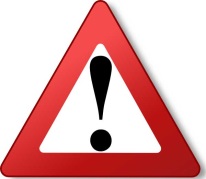 Одной из основных причин гибели людей на водных объектах является купание в неустановленных местах. При нырянии в незнакомых местах можно удариться головой, потерять сознание и погибнуть. Детвора устраивает в воде игры, связанные с захватами других пловцов, плавает на бревнах, досках и самодельных плотах. Бесконтрольно купающиеся дети часто допускают переохлаждение тела, испытывают судороги, которые сводят руку, а чаще ногу или обе ноги, что может привести к гибели.Помните, что на водоемах запрещено:-  купаться в необследованных водоемах, в местах, где выставлены щиты (аншлаги) с надписями о запрете купания;-  купаться в состоянии алкогольного опьянения;-  прыгать в воду с сооружений, не приспособленных для этих целей;-  загрязнять и засорять водоемы;-  плавать на досках, бревнах, лежаках, автомобильных камерах, надувных матрацах;-  приводить с собой животных в места массового отдыха населения на воде;-  управлять маломерным судном лицам в состоянии алкогольного и (или) наркотического опьянения.Взрослые обязаны не допускать купание детей в неустановленных местах, плавание с использованием не приспособленных для этого средств (предметов).Безопасность детей на водных объектах обеспечивается правильным выбором и оборудованием места купания, систематической разъяснительной работой с детьми о правилах поведения на водных объектах и соблюдении мер предосторожности.Напоминаем, что купание граждан в водоемах, где оно запрещено, одна из основных причин гибели людей.Отдыхая на водоемах, не оборудованных в соответствии с требованиями безопасности, вы подвергаете свою жизнь серьезной опасности! Помните, что обязательное соблюдение всех правил поведения на воде – залог сохранения здоровья и спасения жизни многих людей!К сожалению, в нашем поселении не оборудованы официальные места для купания в силу различных причин. Но в связи с установившейся жаркой погодой, просьба соблюдать вышеперечисленные меры безопасности.